TrainingOntwikkeling van Authentieke KrachtGeef het Beste van Jezelf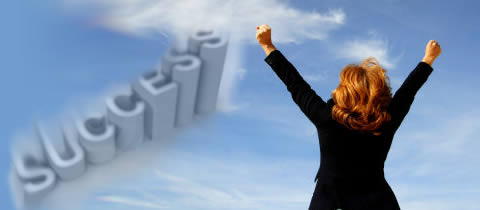 Authentieke KrachtWat is Authentieke Kracht eigenlijk en wat levert je dat nu op ? Hoe ontwikkel je dat ?Als je in je authentieke kracht bent, straal je dat uit. Mensen ervaren vertrouwen, openheid en eerlijkheid. Je Authentieke Kracht bepaalt hoe sterk je bent in ‘willen’, ‘doen’ en ‘voelen'. Om contact te maken met je kracht, moet je je bewust zijn waar je energie van krijgt en waar je energie verliest. Voor Wie je wilt vanuit je echte kern leven ? je wilt mee zelfvertrouwen ontwikkelen ?je wilt meer krachtig en zelfbewustzijn ?je wilt een evenwichtiger leven leiden ?je wilt je onzekerheden doorbreken ?je wilt je passie en levensdoel ontdekken ?je wilt meer geluk en succes in je leven ?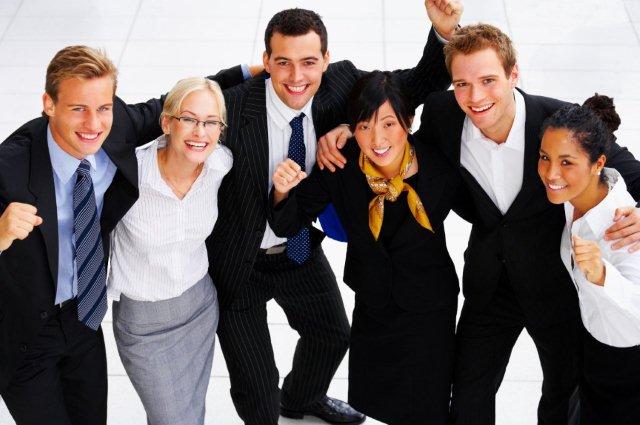 InhoudIn deze training ontdek je: Wie ben ik ? Wat wil ik ? en Hoe wil ik het ? Je leert :de voordelen van je authentieke krachtover jouw belemmerende overtuigingen het universele levensproceswat jouw inspireertwat je talenten en behoeften zijnbewuste keuzes makente focussen op je doelenje intuitie als gids te gebruikenje emotie als navigatie te gebruikenje gevoel als evaluatie te gebruikenom te gaan wat niet meer bij je pastInvesteringU betaalt voor deze dagtraining € 2200,- per groep. Groepen van 8 - 12 personen. Ook individueel te boeken voor € 625,-. *)Prijzen zijn inclusief werkboek, exclusief BTW en reiskosten, op basis van gebruik van jullie locatie. Viviana Geurten Coaching & TrainingViviana zet uw talent centraal. Of het nu gaat om het verder ontwikkelen van uw eigen talent of de talenten van uw team of organisatie. Door in te zetten op ambitie, Intuïtie en talenten van mensen lever ik graag een bewuste bijdrage aan uw persoonlijke succes en het succes van de organsiatie.Combineer training met coachingDe mogelijkheid bestaat om na de training te worden gecoacht volgens de Internationaal erkende Consciousness Coaching ® methode.Inzichten uit de training kunt u dan nog beter verankeren in uw werk en dagelijkse leven.Meer informatie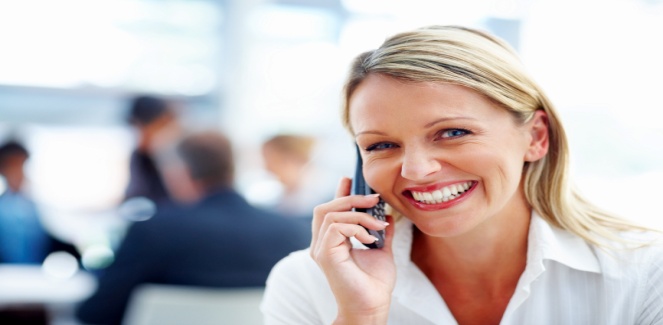 www.vivianageurten.cominfo@vivianageurten.com 06 - 212 099 65